Publicado en Barcelona el 11/12/2018 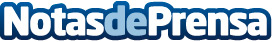 Nueva etapa de la abogada Elvira Castañón Garcia-AlixEspecialista en la aplicación de la Ley de la Segunda Oportunidad, con constatada experienciaDatos de contacto:Bcn Abogados932014000Nota de prensa publicada en: https://www.notasdeprensa.es/nueva-etapa-de-la-abogada-elvira-castanon Categorias: Nacional Derecho Finanzas Cataluña Recursos humanos http://www.notasdeprensa.es